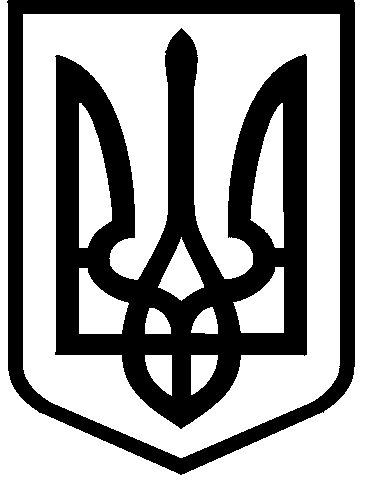 КИЇВСЬКА МІСЬКА РАДАIII сесія IX скликанняРІШЕННЯ____________№_______________Відповідно до статей 140, 144 Конституції України, керуючись Законом України «Про місцеве самоврядування в Україні», Законом України «Про столицю України – місто-герой Київ», Законом України «Про оренду землі», Законом України «Про адміністративну процедуру», рішеннями Конституційного Суду України від 26 березня 2002 року № 6-рп/2002 та 
від 16 квітня 2009 року № 7-рп/2009, Київська міська рада ВИРІШИЛА:Визнати  такими, що втратили чинність рішення Київської міської ради від 22 вересня 2011 року № 39/6255 «Про затвердження Методики розрахунку розмірів плати за договорами особистого земельного сервітуту при встановленні (розміщенні) тимчасових споруд на території міста Києва» та рішення Київської міської ради від 20 квітня 2017 року № 241/2463 «Про затвердження Порядку набуття прав на землю із земель комунальної власності у місті Києві».Уповноважити Департамент земельних ресурсів виконавчого органу Київської міської ради (Київської міської державної адміністрації) на прийняття заяв (клопотань) фізичних та юридичних осіб із земельних питань, а також подальше їх опрацювання у порядку, встановленому законодавством України.Департаменту земельних ресурсів виконавчого органу Київської міської ради (Київської міської державної адміністрації) протягом 14 робочих днів з дня надходження заяви особи на користь якої прийнято рішення Київської міської ради про передачу в оренду земельної ділянки узгоджувати із цією особою істотні умови договору, здійснювати підготовку проєкту договору оренди земельної ділянки та розрахунку розміру орендної плати за земельну ділянку. Департаменту земельних ресурсів виконавчого органу Київської міської ради (Київської міської державної адміністрації) спільно з управлінням з контролю та аналітичного забезпечення Київського міського голови та виконавчого органу Київської міської ради (Київської міської державної адміністрації) у десятиденний строк після підготовки проєкту договору оренди земельної ділянки вживати заходів щодо організації його підписання та нотаріального посвідчення. Це рішення набирає чинності з моменту прийняття.Контроль за виконанням цього рішення покласти на постійну комісію Київської міської ради з питань архітектури, містопланування та земельних відносин.ПОДАННЯ:ПОГОДЖЕНО:Постійна комісія Київської міської ради з питань архітектури, містопланування та земельних відносинПро визнання такими, що втратили чинність рішень Київської міської радиКиївський міський головаВіталій КЛИЧКОЗаступник голови Київської міськоїдержавної адміністрації з питань здійснення самоврядних повноважень 			                           Петро ОЛЕНИЧДиректор Департаменту земельних ресурсів виконавчого органу Київської міської ради (Київської міської державної адміністрації)                          Валентина ПЕЛИХНачальник юридичного управління Департаменту земельних ресурсів виконавчого органу Київської міської ради (Київської міської державної адміністрації)                         Дмитро РАДЗІЄВСЬКИЙГолова                     Михайло ТЕРЕНТЬЄВСекретар                          Юрій ФЕДОРЕНКОНачальник управління правового забезпечення діяльності Київської міської ради          Валентина ПОЛОЖИШНИК